Publicado en  el 29/12/2016 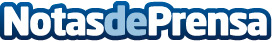 Un bebé atraviesa el útero con sus piernas El mundo infantil no deja de sorprender a padres y madres. En esta ocasión, se trata de un niño que ha atravesado el útero de su madreDatos de contacto:Nota de prensa publicada en: https://www.notasdeprensa.es/un-bebe-atraviesa-el-utero-con-sus-piernas Categorias: Comunicación Sociedad Infantil Ocio para niños http://www.notasdeprensa.es